平成28年度全柔連公認柔道指導者Ｂ指導員養成講習会要項１．主　　催　　公益財団法人全日本柔道連盟２．主　　管　　神奈川県柔道連盟３．目　　的　　柔道の安全指導の徹底、指導者の資質および指導力の向上、柔道全体の社会的信　　　　　　　　　　　用と地位の確立のために公認柔道指導者の養成を図る。４．実施内容　　講習　集合18時間（３日間）      　　　　　検定試験　講習会終了後１時間      　　　　　課題レポート　後日６時間の課題レポート提出（１ヶ月程度の作成期間）※検定試験及びレポート課題の合格が認定された時点で資格が発効する。　　　　　　　　　（受講年度と認定年度が同じ）　　　　　　　 ※３日間全てを受講できない場合は複数年での受講も可能　　　　　　　　　　　　　　　　                （詳細は県柔連指導者養成委員会担当者に問い合わせを）５．期　　日　　１日目　平成28年11月 6日（日）9:00～16:00              　２日目　平成28年11月13日（日）9:00～17:00              　３日目　平成28年11月20日（日）9:00～17:00６．会　　場　　１日目　横浜吉田中学校武道場　　　　　　　　２日目　横浜吉田中学校コミュニティハウス横浜市中区羽衣町３－84                　　ＪＲ「関内駅」北口　徒歩５分　　　　　　　　　 市営地下鉄「伊勢佐木長者町」３Ａ出口　徒歩３分　　　　　　　 ３日目　平沼記念レストハウス　　　　　　　　 横浜市中区不老町２－７                　　ＪＲ「関内駅」南口　徒歩５分　　　　　　　　　 市営地下鉄「伊勢佐木長者町」２番出口　徒歩３分７．受講条件　　平成25・26年度公認指導者資格（Ａ・Ｂ・Ｃ）取得者　              ※Ａ・Ｂ指導員は日本体育協会公認スポーツ指導者資格取得を目指す者　　　　　　　　　詳しくは次を参照してください全柔連ＨＰ「公認指導者資格制度について」www.judo.or.jp/p/34629８．募集人数　　会場の都合で受講者は60名以内とする。９．費　　用　　資格審査受験料６,０００円（講習会受講費・資料代を含む）　　　　　　　 　申し込み受付後、指定口座へ振り込む（受付後、個々に連絡します）10．申し込み　　各地区・各連盟で取りまとめますので、別紙「公認Ｂ指導員養成講習会申込書」に必要事項を記入し次の様に申し込んでください。※メンバーＩＤや資格と認定番号の誤記・記入漏れがないようにしてください。　　　　　　　・締め切り　平成２８年９月16日（金）・申 込 先　各地区（湘南、橫浜、川崎、横須賀、警察）各連盟（実業、大学、高校、中学校）の事務局11．そ の 他　　本講習に合格することにより日本体育協会認定柔道指導員資格の専門科目を免除される。【この事業はスポーツ振興くじの助成金を受けて実施します】                          　　　　　　　　　　　　　　                 担　  　　　　　　　　　　　　　　  　　　　　担　当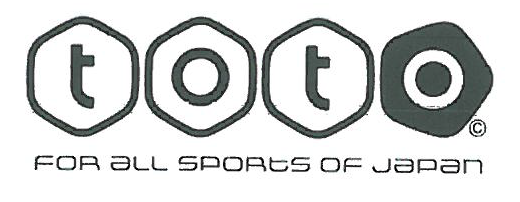          　　　　　　　　 神奈川県柔道連盟      　　　　　　　　　　教育普及部指導者養成委員会　　　　　　　　　　        　　　　　　　　　 　　　　　　　　　　　　　　　　　　　　　　　℡　　　　　　　　　　　　　    鈴　木　常　夫　　　　　　　　　　　　　　　　　　　　　　　　　　　　　　　　　  ℡ 090-4013-1253 講 習 会 日 程 （講師の都合で１日の中で講習順序が変わることもある）１日目（柔道場） 【１１月６日（日）】６科目（６時間）開講式１．Ⅱ-１(1) 基本指導Ⅱ（①基本指導）２．Ⅱ-１(2) 基本指導Ⅱ（②投げ技の指導体系）３．Ⅱ-１(3) 基本指導Ⅱ（③固め技の指導体系）昼食・休憩４．Ⅱ-１(4) 基本指導Ⅱ（④対人技能の指導体系）５．Ⅱ-２    体力トレーニングⅡ（柔道の体力トレーニング）６．Ⅱ-３    救急処置Ⅱ（柔道場での救急処置の実際）２日目（教室）　【１１月１３日（日）】５科目（７時間）１．Ⅰ-１    柔道論Ⅱ（柔道の歴史）２．Ⅰ-４(1) 柔道の科学Ⅱ（①柔道指導に必要な生理学・栄養学的基礎）３．Ⅰ-４(1) 柔道の科学Ⅱ（①柔道指導に必要な生理学・栄養学的基礎）昼食・休憩４．Ⅰ-３    指導者の倫理Ⅱ（柔道指導者としての振る舞い）５．Ⅰ-２    安全管理・指導Ⅱ（柔道の安全管理・安全指導、事故予防策） ６．Ⅰ-２    安全管理・指導Ⅱ（柔道の安全管理・安全指導、事故予防策）７．Ⅰ-４(2) 柔道の科学Ⅱ（②柔道指導に必要な心理学・運動学的基礎）３日目（教室）  【１１月２０日（日）】５科目（５時間）＋検定試験（１時間）１．Ⅰ-５    マネジメントⅡ（チームマネジメント、合宿、大会運営）２．Ⅱ-４    審判規定と審判法Ⅰ（審判規定と審判法の概要）３．Ⅲ-１(1) 指導計画Ⅰ（①指導計画立案の概要）昼食・休憩４．Ⅲ-１(2) 指導計画Ⅰ（②指導計画の実施と評価の概要）５．Ⅲ-３    対象に応じた指導法Ⅰ（ジュニア期とシニア期の柔道指導の基本）６．試験準備（自習）７．検定試験閉講式